РОССИЙСКАЯ ФЕДЕРАЦИЯСОВЕТ НАРОДНЫХ ДЕПУТАТОВ ОКРУГА МУРОМВладимирская областьРЕШЕНИЕ   	от 25.06.2024                                                                       № 688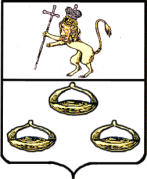 О внесении изменений и дополнений в Положение о комиссии по соблюдению требований к служебному поведению муниципальных служащих и урегулированию конфликта интересов в Совете народных депутатов округа Муром, утвержденное решением Совета народных депутатов округа Муром от 25.08.2015 № 745          Во исполнение Указа Президента Российской Федерации от 01.07.2010 N 821 «О комиссиях по соблюдению требований к служебному поведению федеральных государственных служащих и урегулированию конфликта интересов», в соответствии с Федеральным законом от 25.12.2008 N 273-ФЗ «О противодействии коррупции», Законом Владимирской области от 07.10.2010 № 94-ОЗ «О комиссиях по соблюдению требований к служебному поведению государственных гражданских служащих Владимирской области и урегулированию конфликта интересов», руководствуясь Федеральным законом от 06.10.2003 № 131-ФЗ «Об общих принципах организации местного самоуправления в Российской Федерации» и Уставом округа Муром Совет народных депутатов округа Муром                                               Р Е Ш И Л :1. Внести изменения и дополнения в Положение о комиссии по соблюдению требований к служебному поведению муниципальных служащих и урегулированию конфликта интересов в Совете народных депутатов округа Муром, утвержденное решением Совета народных депутатов округа Муром от 25.08.2015 № 745 согласно приложению.2.  Контроль за исполнением настоящего решения возложить на председателя постоянной комиссии Совета народных депутатов округа Муром по местному самоуправлению, законности  и  правопорядку Е.В. Пичугина и зав. отделом аппарата В.В. Шаронову.3. Настоящее решение вступает в силу со дня его официального опубликования в средствах массовой информации.Рассылка: по 1 экз. -  в дело, Муромский край. Готовил:         Консультант по правовым вопросам                                   Г.П. ИльинаСогласовано:            Председатель постоянной комиссии           по местному самоуправлению, законности и           правопорядку                                                                         Е.В. Пичугин           Зав.отделом аппарата Совета           народных депутатов округа Муром                                     В.В. Шаронова                                                                                                              Приложение к решению                                                                                         Совета народных депутатов                                                                    округа Муром                                                                                               от 25.06.2024  N  688                                            ИЗМЕНЕНИЯ И ДОПОЛНЕНИЯВ ПОЛОЖЕНИЕ О КОМИССИИ ПО СОБЛЮДЕНИЮ ТРЕБОВАНИЙ К СЛУЖЕБНОМУ ПОВЕДЕНИЮ МУНИЦИПАЛЬНЫХ СЛУЖАЩИХ И УРЕГУЛИРОВАНИЮ КОНФЛИКТА ИНТЕРЕСОВ В СОВЕТЕ НАРОДНЫХ ДЕПУТАТОВ ОКРУГА МУРОМ1.Подпункт "а" пункта 3 изложить в следующей редакции:«а) в обеспечении соблюдения муниципальными служащими Совета народных депутатов (далее - муниципальные служащие) ограничений и запретов, требований о предотвращении или об урегулировании конфликта интересов, исполнения обязанностей, установленных Федеральным законом от 25 декабря 2008 года N 273-ФЗ «О противодействии коррупции», другими федеральными законами в целях противодействия коррупции».2. Пункт 13 дополнить подпунктом  "е" следующего содержания:«е) уведомление муниципального служащего о возникновении не зависящих от него обстоятельств, препятствующих соблюдению требований к служебному поведению и (или) требований об урегулировании конфликта интересов».3. Пункт 14.4 изложить в следующей редакции: «14.4. Уведомления, указанные в абзаце пятом подпункта "б" и подпункте "е" пункта 13 настоящего Положения, рассматриваются комиссией, которая осуществляет подготовку мотивированных заключений по результатам рассмотрения уведомлений».4. В пункте 14.5 слова «подпункте "д"» заменить словами «подпунктах "д" и "е"».5. В подпункте "а" пункта 14.6 слова «подпункте "д"» заменить словами «подпунктах "д" и "е"».6. Подпункт "в" пункта 14.6 изложить в следующей редакции: «в) мотивированный вывод по результатам предварительного рассмотрения обращений и уведомлений, указанных в абзацах втором и пятом подпункта "б", подпунктах "д" и "е" пункта 13 настоящего Положения, а также рекомендации для принятия одного из решений в соответствии с пунктами 21, 24.1, 24.2, 26 настоящего Положения или иного решения».7. Пункт 15.2. изложить в следующей редакции:«15.2. Уведомления, указанные в подпунктах "д" и "е" пункта 13 настоящего Положения, как правило, рассматриваются на очередном (плановом) заседании комиссии».8. В пункте 16 слова «подпунктом "б"» заменить словами «подпунктами "б" и "е"».9. В подпункте "а" пункта 16 слова «подпунктом "б"» заменить словами «подпунктами "б" и "е"».10. Дополнить Положение пунктом 24.2 следующего содержания:« 24.2. По итогам рассмотрения вопроса, указанного в подпункте "е" пункта 13 настоящего Положения, комиссия принимает одно из следующих решений:а) признать наличие причинно-следственной связи между возникновением не зависящих от муниципального служащего обстоятельств и невозможностью соблюдения им требований к служебному поведению и (или) требований об урегулировании конфликта интересов;б) признать отсутствие причинно-следственной связи между возникновением не зависящих от муниципального служащего обстоятельств и невозможностью соблюдения им требований к служебному поведению и (или) требований об урегулировании конфликта интересов».11.  В пункте 25 слова «в подпунктах "а", "б", "г" и "д"» заменить словами «в подпунктах ''а'', ''б", "г"–"е"».       Глава округаПредседатель Совета                              Е.Е.Рычков                              К.Г.Федурин